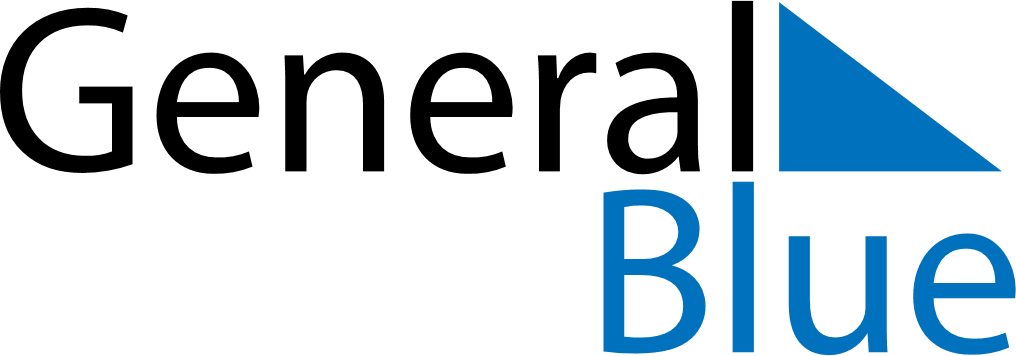 February 2024February 2024February 2024February 2024February 2024February 2024Lewes, Delaware, United StatesLewes, Delaware, United StatesLewes, Delaware, United StatesLewes, Delaware, United StatesLewes, Delaware, United StatesLewes, Delaware, United StatesSunday Monday Tuesday Wednesday Thursday Friday Saturday 1 2 3 Sunrise: 7:07 AM Sunset: 5:20 PM Daylight: 10 hours and 13 minutes. Sunrise: 7:06 AM Sunset: 5:21 PM Daylight: 10 hours and 15 minutes. Sunrise: 7:05 AM Sunset: 5:22 PM Daylight: 10 hours and 17 minutes. 4 5 6 7 8 9 10 Sunrise: 7:04 AM Sunset: 5:24 PM Daylight: 10 hours and 19 minutes. Sunrise: 7:03 AM Sunset: 5:25 PM Daylight: 10 hours and 21 minutes. Sunrise: 7:02 AM Sunset: 5:26 PM Daylight: 10 hours and 23 minutes. Sunrise: 7:01 AM Sunset: 5:27 PM Daylight: 10 hours and 25 minutes. Sunrise: 7:00 AM Sunset: 5:28 PM Daylight: 10 hours and 28 minutes. Sunrise: 6:59 AM Sunset: 5:29 PM Daylight: 10 hours and 30 minutes. Sunrise: 6:58 AM Sunset: 5:31 PM Daylight: 10 hours and 32 minutes. 11 12 13 14 15 16 17 Sunrise: 6:57 AM Sunset: 5:32 PM Daylight: 10 hours and 34 minutes. Sunrise: 6:56 AM Sunset: 5:33 PM Daylight: 10 hours and 37 minutes. Sunrise: 6:55 AM Sunset: 5:34 PM Daylight: 10 hours and 39 minutes. Sunrise: 6:53 AM Sunset: 5:35 PM Daylight: 10 hours and 41 minutes. Sunrise: 6:52 AM Sunset: 5:36 PM Daylight: 10 hours and 43 minutes. Sunrise: 6:51 AM Sunset: 5:37 PM Daylight: 10 hours and 46 minutes. Sunrise: 6:50 AM Sunset: 5:38 PM Daylight: 10 hours and 48 minutes. 18 19 20 21 22 23 24 Sunrise: 6:49 AM Sunset: 5:40 PM Daylight: 10 hours and 50 minutes. Sunrise: 6:47 AM Sunset: 5:41 PM Daylight: 10 hours and 53 minutes. Sunrise: 6:46 AM Sunset: 5:42 PM Daylight: 10 hours and 55 minutes. Sunrise: 6:45 AM Sunset: 5:43 PM Daylight: 10 hours and 58 minutes. Sunrise: 6:43 AM Sunset: 5:44 PM Daylight: 11 hours and 0 minutes. Sunrise: 6:42 AM Sunset: 5:45 PM Daylight: 11 hours and 2 minutes. Sunrise: 6:41 AM Sunset: 5:46 PM Daylight: 11 hours and 5 minutes. 25 26 27 28 29 Sunrise: 6:39 AM Sunset: 5:47 PM Daylight: 11 hours and 7 minutes. Sunrise: 6:38 AM Sunset: 5:48 PM Daylight: 11 hours and 10 minutes. Sunrise: 6:37 AM Sunset: 5:49 PM Daylight: 11 hours and 12 minutes. Sunrise: 6:35 AM Sunset: 5:50 PM Daylight: 11 hours and 15 minutes. Sunrise: 6:34 AM Sunset: 5:51 PM Daylight: 11 hours and 17 minutes. 